В соответствии с Федеральным законом от 02.07.2021 № 210-ФЗ «О внесении изменений в статью 54 Семейного кодекса Российской Федерации и статьи 36 и 67 Федерального закона «Об образовании в Российской Федерации» администрация Цивильского района Чувашской Республики  постановляет: Внести в административный регламент, утвержденный постановлением администрации Цивильского района Чувашской Республики от 11.05.2021 №230 «Об утверждении административного регламента по предоставлению муниципальной услуги  «Прием заявлений, постановка на учет и зачисление детей в образовательные организации Цивильского района Чувашской Республики,  реализующие образовательную программу дошкольного образования» (далее – административный регламент) следующие изменения:1.1. В пункте 2.6. абзац 35 изложить в следующей редакции:«справка, выданная образовательной организацией, о том, что их полнородные  и неполнородные братья и (или) сестры  обучаются в данной образовательной организации»Контроль за выполнением настоящего постановления возложить на заместителя главы администрации – начальника отдела образования и социального развития администрации Цивильского района Волчкову А.В.Настоящее постановление вступает в силу после его официального опубликования (обнародования).Глава администрацииЦивильского района                                                                                            С.Ф. БеккерЧ+ВАШ  РЕСПУБЛИКИЁ/РП, РАЙОН/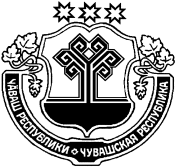 ЧУВАШСКАЯ РЕСПУБЛИКА ЦИВИЛЬСКИЙ РАЙОНЁ/РП, РАЙОН АДМИНИСТРАЦИЙ/ЙЫШ+НУ2021ё. юпа уйăхӗн  18 - м\ш\ №439Ё\рп. хулиАДМИНИСТРАЦИЯЦИВИЛЬСКОГО РАЙОНАПОСТАНОВЛЕНИЕ18 октября  2021 года   №439г. ЦивильскО внесении изменений в постановление администрации Цивильского района Чувашской Республики от 11.05.2021 №230 «Об утверждении административного регламента по предоставлению  муниципальной услуги «Прием заявлений, постановка на учет и зачисление детей в образовательные организации Цивильского района Чувашской Республики, реализующие образовательную программу дошкольного образования»О внесении изменений в постановление администрации Цивильского района Чувашской Республики от 11.05.2021 №230 «Об утверждении административного регламента по предоставлению  муниципальной услуги «Прием заявлений, постановка на учет и зачисление детей в образовательные организации Цивильского района Чувашской Республики, реализующие образовательную программу дошкольного образования»